BMC Parental Consent Form for all BMC Climbing CompetitionsThe following details are to be completed by your parent/guardian. Signed parental consent must be received from participants before they may compete.Name of Child:.............................................................................................................Event taking part in:..................................................................................................Date of event:..............................................................................................................Location of event:.......................................................................................................PARENTAL CONSENT: I confirm I am the parent/guardian of the above named child and that I consent for him/her to take part in the above detailed BMC climbing competition. I also confirm that I am aware that climbing is an activity with a danger of personal injury or death and that I am responsible for providing appropriate personal safety equipment for the above named child to undertake this competition. I have read the all the relevant information on the BMC website regarding this event and understand the nature of the competition activity.Signed (parent or guardian only) .................................................………………..........Date ………………………….Name of adult responsible for child on day of the event………………………………...Emergency contact number…………………………………….…..................................Please note: without this information the child will not be allowed to take part in the event.Kind regards,

Zoe Spriggins
Competitions Programme Manager 
Zoe@thebmc.co.uk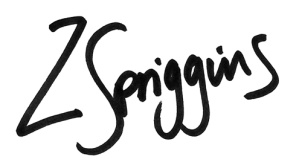 